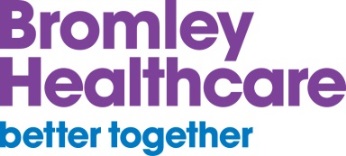 Neuro-Rehabilitation (non-stroke) Referral Form
Email: bromh.bromleyhealthcarereferrals@nhs.net   Tel: 0208 2699826Patient detailsPatient detailsPatient detailsPatient detailsPatient detailsPatient detailsPatient detailsPatient detailsPatient detailsPatient detailsPatient detailsPatient detailsPatient detailsPatient detailsPatient detailsPatient detailsPatient detailsPatient detailsPatient detailsPatient detailsPatient detailsPatient detailsPatient detailsPatient detailsPatient detailsPatient detailsPatient detailsPatient detailsPatient detailsPatient detailsPatient detailsPatient detailsPatient detailsPatient detailsPatient detailsPatient detailsPatient detailsPatient detailsPatient detailsPatient detailsPatient detailsPatient detailsPatient detailsPatient detailsPatient detailsPatient detailsPatient detailsPatient detailsPatient detailsPatient detailsPatient detailsPatient detailsPatient detailsPatient detailsPatient detailsPatient detailsPatient detailsPatient detailsPatient detailsPatient detailsPatient detailsPatient detailsPatient detailsPatient detailsPatient detailsPatient detailsPatient detailsPatient detailsPatient detailsPatient detailsPatient detailsPatient detailsPatient detailsPatient detailsPatient detailsPatient detailsPatient detailsPatient detailsPatient detailsTitle:Title:First Name:First Name:First Name:First Name:First Name:First Name:First Name:First Name:First Name:First Name:First Name:First Name:First Name:First Name:First Name:First Name:First Name:First Name:First Name:First Name:Surname:Surname:Surname:Surname:Surname:Surname:Surname:Surname:Surname:Surname:Surname:Surname:Surname:NHS Number:NHS Number:NHS Number:NHS Number:NHS Number:NHS Number:NHS Number:NHS Number:NHS Number:NHS Number:Date of birth:Date of birth:Date of birth:Date of birth:Date of birth:Date of birth:Date of birth:Date of birth:Date of birth:Gender:Gender:Gender:Gender:Gender:Gender:Gender:Gender:Gender:Gender:Gender:Gender:Gender:Gender:Age:Age:Age:Age:Age:Address:Address:Address:Address:Telephone:Telephone:Telephone:Telephone:Telephone:Telephone:(Home)(Home)(Home)(Home)(Home)(Home)(Home)(Home)(Home)(Home)(Home)(Home)(Mobile)(Mobile)(Mobile)(Mobile)(Mobile)(Mobile)(Mobile)(Mobile)(Mobile)(Mobile)(Mobile)(Mobile)Ethnicity: Ethnicity: Ethnicity: Ethnicity: Patient’s present whereaboutsPatient’s present whereaboutsPatient’s present whereaboutsPatient’s present whereaboutsPatient’s present whereaboutsPatient’s present whereaboutsPatient’s present whereaboutsPatient’s present whereaboutsPatient’s present whereaboutsPatient’s present whereaboutsPatient’s present whereaboutsPatient’s present whereaboutsPatient’s present whereaboutsPatient’s present whereaboutsPatient’s present whereaboutsPatient’s present whereaboutsPatient’s present whereaboutsPatient’s present whereaboutsPatient’s present whereaboutsPatient’s present whereaboutsPatient’s present whereaboutsPatient’s present whereaboutsPatient’s present whereaboutsPatient’s present whereaboutsPatient’s present whereaboutsPatient’s present whereaboutsPatient’s present whereaboutsPatient’s present whereaboutsPatient’s present whereaboutsPatient’s present whereaboutsIn-patient onIn-patient onIn-patient onIn-patient onIn-patient onIn-patient onIn-patient onIn-patient onIn-patient onWard atWard atWard atWard atWard atWard atWard atHospitalHospitalHospitalHospitalHospitalHospitalDischarge date from hospital: Discharge date from hospital: Discharge date from hospital: Discharge date from hospital: Discharge date from hospital: Discharge date from hospital: Discharge date from hospital: Discharge date from hospital: Discharge date from hospital: Discharge date from hospital: Discharge date from hospital: Discharge date from hospital: Discharge date from hospital: Discharge date from hospital: Telephone:Telephone:Telephone:Telephone:Telephone:Telephone:Telephone:At home at the above address At home at the above address At home at the above address At home at the above address At home at the above address At home at the above address At home at the above address At home at the above address At home at the above address At home at the above address At home at the above address At home at the above address At home at the above address At home at the above address At home at the above address At home at the above address At home at the above address At home at the above address At home at the above address At home at the above address At home at the above address At home at the above address At home at the above address At home at the above address At home at the above address At home at the above address At home at the above address Other:Other:Other:Other:Consultant / referrer detailsConsultant / referrer detailsConsultant / referrer detailsConsultant / referrer detailsConsultant / referrer detailsConsultant / referrer detailsConsultant / referrer detailsConsultant / referrer detailsConsultant / referrer detailsConsultant / referrer detailsConsultant / referrer detailsConsultant / referrer detailsConsultant / referrer detailsConsultant / referrer detailsConsultant / referrer detailsConsultant / referrer detailsConsultant / referrer detailsConsultant / referrer detailsConsultant / referrer detailsConsultant / referrer detailsConsultant / referrer detailsConsultant / referrer detailsConsultant / referrer detailsConsultant / referrer detailsConsultant / referrer detailsConsultant / referrer detailsConsultant / referrer detailsConsultant / referrer detailsConsultant / referrer detailsConsultant / referrer detailsConsultant / referrer detailsConsultant / referrer detailsConsultant / referrer detailsConsultant / referrer detailsConsultant / referrer detailsConsultant / referrer detailsConsultant / referrer detailsConsultant / referrer detailsConsultant / referrer detailsConsultant / referrer detailsConsultant / referrer detailsConsultant / referrer detailsConsultant / referrer detailsConsultant / referrer detailsConsultant / referrer detailsConsultant / referrer detailsConsultant / referrer detailsConsultant / referrer detailsConsultant / referrer detailsConsultant / referrer detailsConsultant / referrer detailsConsultant / referrer detailsConsultant / referrer detailsConsultant / referrer detailsConsultant / referrer detailsConsultant / referrer detailsConsultant / referrer detailsConsultant / referrer detailsConsultant / referrer detailsConsultant / referrer detailsConsultant / referrer detailsConsultant / referrer detailsConsultant / referrer detailsConsultant / referrer detailsConsultant / referrer detailsConsultant / referrer detailsConsultant / referrer detailsConsultant / referrer detailsConsultant / referrer detailsConsultant / referrer detailsConsultant / referrer detailsConsultant / referrer detailsConsultant / referrer detailsConsultant / referrer detailsConsultant / referrer detailsConsultant / referrer detailsConsultant / referrer detailsConsultant / referrer detailsConsultant / referrer detailsFirst Name:First Name:First Name:First Name:First Name:First Name:First Name:Surname:Surname:Surname:Surname:Surname:Surname:Surname:Surname:Surname:Surname:Surname:Surname:Organisation name:Organisation name:Organisation name:Organisation name:Organisation name:Organisation name:Organisation name:Organisation name:Organisation name:Organisation name:Organisation name:Organisation name:Organisation name:Organisation name:Organisation name:Organisation name:Organisation name:Organisation name:Address:Address:Address:Telephone:Telephone:Telephone:Telephone:Telephone:Telephone:Telephone:General Practitioner detailsGeneral Practitioner detailsGeneral Practitioner detailsGeneral Practitioner detailsGeneral Practitioner detailsGeneral Practitioner detailsGeneral Practitioner detailsGeneral Practitioner detailsGeneral Practitioner detailsGeneral Practitioner detailsGeneral Practitioner detailsGeneral Practitioner detailsGeneral Practitioner detailsGeneral Practitioner detailsGeneral Practitioner detailsGeneral Practitioner detailsGeneral Practitioner detailsGeneral Practitioner detailsGeneral Practitioner detailsGeneral Practitioner detailsGeneral Practitioner detailsGeneral Practitioner detailsGeneral Practitioner detailsGeneral Practitioner detailsGeneral Practitioner detailsGeneral Practitioner detailsGeneral Practitioner detailsGeneral Practitioner detailsGeneral Practitioner detailsGeneral Practitioner detailsGeneral Practitioner detailsGeneral Practitioner detailsGeneral Practitioner detailsGeneral Practitioner detailsGeneral Practitioner detailsGeneral Practitioner detailsGeneral Practitioner detailsGeneral Practitioner detailsGeneral Practitioner detailsGeneral Practitioner detailsGeneral Practitioner detailsGeneral Practitioner detailsGeneral Practitioner detailsGeneral Practitioner detailsGeneral Practitioner detailsGeneral Practitioner detailsGeneral Practitioner detailsGeneral Practitioner detailsGeneral Practitioner detailsGeneral Practitioner detailsGeneral Practitioner detailsGeneral Practitioner detailsGeneral Practitioner detailsGeneral Practitioner detailsGeneral Practitioner detailsGeneral Practitioner detailsGeneral Practitioner detailsGeneral Practitioner detailsGeneral Practitioner detailsGeneral Practitioner detailsGeneral Practitioner detailsGeneral Practitioner detailsGeneral Practitioner detailsGeneral Practitioner detailsGeneral Practitioner detailsGeneral Practitioner detailsGeneral Practitioner detailsGeneral Practitioner detailsGeneral Practitioner detailsGeneral Practitioner detailsGeneral Practitioner detailsGeneral Practitioner detailsGeneral Practitioner detailsGeneral Practitioner detailsGeneral Practitioner detailsGeneral Practitioner detailsGeneral Practitioner detailsGeneral Practitioner detailsGeneral Practitioner detailsFirst Name:First Name:First Name:First Name:First Name:First Name:First Name:First Name:Surname:Surname:Surname:Surname:Surname:Surname:Surname:Surname:Surname:Surname:Surname:Surname:Surname:Surgery name:Surgery name:Surgery name:Surgery name:Surgery name:Surgery name:Surgery name:Surgery name:Surgery name:Surgery name:Surgery name:Address:Address:Address:Address:Address:Telephone:Telephone:Telephone:Telephone:Telephone:Telephone:Telephone:Telephone:Next of kin detailsNext of kin detailsNext of kin detailsNext of kin detailsNext of kin detailsNext of kin detailsNext of kin detailsNext of kin detailsNext of kin detailsNext of kin detailsNext of kin detailsNext of kin detailsNext of kin detailsNext of kin detailsNext of kin detailsNext of kin detailsNext of kin detailsNext of kin detailsNext of kin detailsNext of kin detailsNext of kin detailsNext of kin detailsNext of kin detailsNext of kin detailsNext of kin detailsNext of kin detailsNext of kin detailsNext of kin detailsNext of kin detailsNext of kin detailsNext of kin detailsNext of kin detailsNext of kin detailsNext of kin detailsNext of kin detailsNext of kin detailsNext of kin detailsNext of kin detailsNext of kin detailsNext of kin detailsNext of kin detailsNext of kin detailsNext of kin detailsNext of kin detailsNext of kin detailsNext of kin detailsNext of kin detailsNext of kin detailsNext of kin detailsNext of kin detailsNext of kin detailsNext of kin detailsNext of kin detailsNext of kin detailsNext of kin detailsNext of kin detailsNext of kin detailsNext of kin detailsNext of kin detailsNext of kin detailsNext of kin detailsNext of kin detailsNext of kin detailsNext of kin detailsNext of kin detailsNext of kin detailsNext of kin detailsNext of kin detailsNext of kin detailsNext of kin detailsNext of kin detailsNext of kin detailsNext of kin detailsNext of kin detailsNext of kin detailsNext of kin detailsNext of kin detailsNext of kin detailsNext of kin detailsTitle:Title:First Name:First Name:First Name:First Name:First Name:First Name:First Name:First Name:First Name:First Name:First Name:First Name:First Name:First Name:First Name:First Name:First Name:First Name:First Name:First Name:First Name:Surname:Surname:Surname:Surname:Surname:Surname:Surname:Surname:Surname:Surname:Surname:Surname:Surname:Address (if different to patient’s):Address (if different to patient’s):Address (if different to patient’s):Address (if different to patient’s):Address (if different to patient’s):Address (if different to patient’s):Address (if different to patient’s):Address (if different to patient’s):Address (if different to patient’s):Address (if different to patient’s):Address (if different to patient’s):Address (if different to patient’s):Address (if different to patient’s):Address (if different to patient’s):Address (if different to patient’s):Address (if different to patient’s):Address (if different to patient’s):Address (if different to patient’s):Address (if different to patient’s):Address (if different to patient’s):Address (if different to patient’s):Address (if different to patient’s):Address (if different to patient’s):Address (if different to patient’s):Address (if different to patient’s):Address (if different to patient’s):Address (if different to patient’s):Address (if different to patient’s):Address (if different to patient’s):Address (if different to patient’s):Address (if different to patient’s):Address (if different to patient’s):Address (if different to patient’s):Address (if different to patient’s):Address (if different to patient’s):Address (if different to patient’s):Address (if different to patient’s):Address (if different to patient’s):Address (if different to patient’s):Address (if different to patient’s):Address (if different to patient’s):Address (if different to patient’s):Address (if different to patient’s):Address (if different to patient’s):Address (if different to patient’s):Address (if different to patient’s):Address (if different to patient’s):Address (if different to patient’s):Address (if different to patient’s):Address (if different to patient’s):Address (if different to patient’s):Address (if different to patient’s):Address (if different to patient’s):Address (if different to patient’s):Address (if different to patient’s):Address (if different to patient’s):Address (if different to patient’s):Address (if different to patient’s):Address (if different to patient’s):Address (if different to patient’s):Address (if different to patient’s):Address (if different to patient’s):Address (if different to patient’s):Address (if different to patient’s):Address (if different to patient’s):Address (if different to patient’s):Address (if different to patient’s):Address (if different to patient’s):Address (if different to patient’s):Address (if different to patient’s):Address (if different to patient’s):Address (if different to patient’s):Address (if different to patient’s):Address (if different to patient’s):Address (if different to patient’s):Address (if different to patient’s):Address (if different to patient’s):Address (if different to patient’s):Address (if different to patient’s):Telephone:Telephone:Telephone:Telephone:Telephone:Telephone:(Home)(Home)(Home)(Home)(Home)(Home)(Home)(Home)(Home)(Home)(Home)(Home)(Home)(Mobile)(Mobile)(Mobile)(Mobile)(Mobile)(Mobile)(Mobile)(Mobile)(Mobile)(Mobile)(Mobile)(Mobile)(Mobile)Relationship to patient:Relationship to patient:Relationship to patient:Relationship to patient:Relationship to patient:Relationship to patient:Relationship to patient:Relationship to patient:Relationship to patient:Relationship to patient:Relationship to patient:Relationship to patient:Relationship to patient:Relationship to patient:Relationship to patient:Relationship to patient:Relationship to patient:Relationship to patient:Relationship to patient:Relationship to patient:Relationship to patient:Relationship to patient:Relationship to patient:DiagnosisDiagnosisDiagnosisDiagnosisDiagnosisDiagnosisDiagnosisDiagnosisDiagnosisDiagnosisDiagnosisDiagnosisDiagnosisDiagnosisDiagnosisDiagnosisDiagnosisDiagnosisDiagnosisDiagnosisDiagnosisDiagnosisDiagnosisDiagnosisDiagnosisDiagnosisDiagnosisDiagnosisDiagnosisDiagnosisDiagnosisDiagnosisDiagnosisDiagnosisDiagnosisDiagnosisDiagnosisDiagnosisDiagnosisDiagnosisDiagnosisDiagnosisDiagnosisDiagnosisDiagnosisDiagnosisDiagnosisDiagnosisDiagnosisDiagnosisDiagnosisDiagnosisDiagnosisDiagnosisDiagnosisDiagnosisDiagnosisDiagnosisDiagnosisDiagnosisDiagnosisDiagnosisDiagnosisDiagnosisDiagnosisDiagnosisDiagnosisDiagnosisDiagnosisDiagnosisDiagnosisDiagnosisDiagnosisDiagnosisDiagnosisDiagnosisDiagnosisDiagnosisDiagnosisPrimary diagnosis:Primary diagnosis:Primary diagnosis:Primary diagnosis:Primary diagnosis:Primary diagnosis:Primary diagnosis:Primary diagnosis:Primary diagnosis:Primary diagnosis:Primary diagnosis:Primary diagnosis:Primary diagnosis:Primary diagnosis:Primary diagnosis:Date of onset:Date of onset:Date of onset:Date of onset:Date of onset:Date of surgery (if applicable):Date of surgery (if applicable):Date of surgery (if applicable):Date of surgery (if applicable):Date of surgery (if applicable):Date of surgery (if applicable):Date of surgery (if applicable):Date of surgery (if applicable):Date of surgery (if applicable):Date of surgery (if applicable):Date of surgery (if applicable):Date of surgery (if applicable):Date of surgery (if applicable):Date of surgery (if applicable):Date of surgery (if applicable):Date of surgery (if applicable):Date of surgery (if applicable):Date of surgery (if applicable):Date of surgery (if applicable):Date of surgery (if applicable):Date of surgery (if applicable):Date of surgery (if applicable):Date of surgery (if applicable):Date of surgery (if applicable):Date of surgery (if applicable):Date of surgery (if applicable):Date of surgery (if applicable):Date of surgery (if applicable):Surgical Procedure:Surgical Procedure:Surgical Procedure:Surgical Procedure:Surgical Procedure:Surgical Procedure:Surgical Procedure:Surgical Procedure:Surgical Procedure:Surgical Procedure:Surgical Procedure:Surgical Procedure:Secondary diagnosis:Secondary diagnosis:Secondary diagnosis:Secondary diagnosis:Secondary diagnosis:Secondary diagnosis:Secondary diagnosis:Secondary diagnosis:Secondary diagnosis:Secondary diagnosis:Secondary diagnosis:Secondary diagnosis:Secondary diagnosis:Secondary diagnosis:Secondary diagnosis:Secondary diagnosis:Secondary diagnosis:Secondary diagnosis:Secondary diagnosis:Secondary diagnosis:Secondary diagnosis:Secondary diagnosis:Reason for referralReason for referralReason for referralReason for referralReason for referralReason for referralReason for referralReason for referralReason for referralReason for referralReason for referralReason for referralReason for referralReason for referralReason for referralReason for referralReason for referralReason for referralReason for referralReason for referralReason for referralReason for referralReason for referralReason for referralReason for referralReason for referralReason for referralReason for referralReason for referralReason for referralReason for referralReason for referralReason for referralReason for referralReason for referralReason for referralReason for referralReason for referralReason for referralReason for referralReason for referralReason for referralReason for referralReason for referralReason for referralReason for referralReason for referralReason for referralReason for referralReason for referralReason for referralReason for referralReason for referralReason for referralReason for referralReason for referralReason for referralReason for referralReason for referralReason for referralReason for referralReason for referralReason for referralReason for referralReason for referralReason for referralReason for referralReason for referralReason for referralReason for referralReason for referralReason for referralReason for referralReason for referralReason for referralReason for referralReason for referralReason for referralReason for referralIntensive multidisciplinary rehabilitationIntensive multidisciplinary rehabilitationIntensive multidisciplinary rehabilitationIntensive multidisciplinary rehabilitationIntensive multidisciplinary rehabilitationIntensive multidisciplinary rehabilitationIntensive multidisciplinary rehabilitationIntensive multidisciplinary rehabilitationIntensive multidisciplinary rehabilitationIntensive multidisciplinary rehabilitationIntensive multidisciplinary rehabilitationIntensive multidisciplinary rehabilitationIntensive multidisciplinary rehabilitationIntensive multidisciplinary rehabilitationIntensive multidisciplinary rehabilitationIntensive multidisciplinary rehabilitationIntensive multidisciplinary rehabilitationIntensive multidisciplinary rehabilitationIntensive multidisciplinary rehabilitationIntensive multidisciplinary rehabilitationIntensive multidisciplinary rehabilitationIntensive multidisciplinary rehabilitationIntensive multidisciplinary rehabilitationIntensive multidisciplinary rehabilitationIntensive multidisciplinary rehabilitationIntensive multidisciplinary rehabilitationIntensive multidisciplinary rehabilitationIntensive multidisciplinary rehabilitationIntensive multidisciplinary rehabilitationIntensive multidisciplinary rehabilitationIntensive multidisciplinary rehabilitationIntensive multidisciplinary rehabilitationIntensive multidisciplinary rehabilitationIntensive multidisciplinary rehabilitationIntensive multidisciplinary rehabilitationIntensive multidisciplinary rehabilitationIntensive multidisciplinary rehabilitationIntensive multidisciplinary rehabilitationIntensive multidisciplinary rehabilitationDisability managementDisability managementDisability managementDisability managementDisability managementDisability managementDisability managementDisability managementDisability managementDisability managementDisability managementDisability managementDisability managementDisability managementDisability managementDisability managementDisability managementDisability managementDisability managementDisability managementDisability managementDisability managementDisability managementDisability managementDisability managementDisability managementDisability managementDisability managementDisability managementDisability managementDisability managementDisability managementDisability managementDisability managementDisability managementDisability managementDisability managementDisability managementDisability managementSummary of medical/surgical historySummary of medical/surgical historySummary of medical/surgical historySummary of medical/surgical historySummary of medical/surgical historySummary of medical/surgical historySummary of medical/surgical historySummary of medical/surgical historySummary of medical/surgical historySummary of medical/surgical historySummary of medical/surgical historySummary of medical/surgical historySummary of medical/surgical historySummary of medical/surgical historySummary of medical/surgical historySummary of medical/surgical historySummary of medical/surgical historySummary of medical/surgical historySummary of medical/surgical historySummary of medical/surgical historySummary of medical/surgical historySummary of medical/surgical historySummary of medical/surgical historySummary of medical/surgical historySummary of medical/surgical historySummary of medical/surgical historySummary of medical/surgical historySummary of medical/surgical historySummary of medical/surgical historySummary of medical/surgical historySummary of medical/surgical historySummary of medical/surgical historySummary of medical/surgical historySummary of medical/surgical historySummary of medical/surgical historySummary of medical/surgical historySummary of medical/surgical historySummary of medical/surgical historySummary of medical/surgical historySummary of medical/surgical historySummary of medical/surgical historySummary of medical/surgical historySummary of medical/surgical historySummary of medical/surgical historySummary of medical/surgical historySummary of medical/surgical historySummary of medical/surgical historySummary of medical/surgical historySummary of medical/surgical historySummary of medical/surgical historySummary of medical/surgical historySummary of medical/surgical historySummary of medical/surgical historySummary of medical/surgical historySummary of medical/surgical historySummary of medical/surgical historySummary of medical/surgical historySummary of medical/surgical historySummary of medical/surgical historySummary of medical/surgical historySummary of medical/surgical historySummary of medical/surgical historySummary of medical/surgical historySummary of medical/surgical historySummary of medical/surgical historySummary of medical/surgical historySummary of medical/surgical historySummary of medical/surgical historySummary of medical/surgical historySummary of medical/surgical historySummary of medical/surgical historySummary of medical/surgical historySummary of medical/surgical historySummary of medical/surgical historySummary of medical/surgical historySummary of medical/surgical historySummary of medical/surgical historySummary of medical/surgical historySummary of medical/surgical historyDrug / alcohol use:Drug / alcohol use:Drug / alcohol use:Drug / alcohol use:Drug / alcohol use:Drug / alcohol use:Drug / alcohol use:Drug / alcohol use:Drug / alcohol use:Drug / alcohol use:Drug / alcohol use:Drug / alcohol use:Drug / alcohol use:Drug / alcohol use:Drug / alcohol use:Drug / alcohol use:History of deliberate self-harm:History of deliberate self-harm:History of deliberate self-harm:History of deliberate self-harm:History of deliberate self-harm:History of deliberate self-harm:History of deliberate self-harm:History of deliberate self-harm:History of deliberate self-harm:History of deliberate self-harm:History of deliberate self-harm:History of deliberate self-harm:History of deliberate self-harm:History of deliberate self-harm:History of deliberate self-harm:History of deliberate self-harm:History of deliberate self-harm:History of deliberate self-harm:History of deliberate self-harm:History of deliberate self-harm:History of deliberate self-harm:History of deliberate self-harm:History of deliberate self-harm:History of deliberate self-harm:History of deliberate self-harm:History of deliberate self-harm:History of deliberate self-harm:History of deliberate self-harm:History of deliberate self-harm:History of deliberate self-harm:History of deliberate self-harm:Previous physical and cognitive function:Previous physical and cognitive function:Previous physical and cognitive function:Previous physical and cognitive function:Previous physical and cognitive function:Previous physical and cognitive function:Previous physical and cognitive function:Previous physical and cognitive function:Previous physical and cognitive function:Previous physical and cognitive function:Previous physical and cognitive function:Previous physical and cognitive function:Previous physical and cognitive function:Previous physical and cognitive function:Previous physical and cognitive function:Previous physical and cognitive function:Previous physical and cognitive function:Previous physical and cognitive function:Previous physical and cognitive function:Previous physical and cognitive function:Previous physical and cognitive function:Previous physical and cognitive function:Previous physical and cognitive function:Previous physical and cognitive function:Previous physical and cognitive function:Previous physical and cognitive function:Previous physical and cognitive function:Previous physical and cognitive function:Previous physical and cognitive function:Previous physical and cognitive function:Previous physical and cognitive function:Previous physical and cognitive function:Previous physical and cognitive function:Previous physical and cognitive function:Previous physical and cognitive function:Previous physical and cognitive function:Previous physical and cognitive function:Previous physical and cognitive function:Previous physical and cognitive function:Previous physical and cognitive function:Current medicationCurrent medicationCurrent medicationCurrent medicationCurrent medicationCurrent medicationCurrent medicationCurrent medicationCurrent medicationCurrent medicationCurrent medicationCurrent medicationCurrent medicationCurrent medicationCurrent medicationCurrent medicationCurrent medicationCurrent medicationCurrent medicationCurrent medicationCurrent medicationCurrent medicationCurrent medicationCurrent medicationCurrent medicationCurrent medicationCurrent medicationCurrent medicationCurrent medicationCurrent medicationCurrent medicationCurrent medicationCurrent medicationCurrent medicationCurrent medicationCurrent medicationCurrent medicationCurrent medicationCurrent medicationCurrent medicationCurrent medicationCurrent medicationCurrent medicationCurrent medicationCurrent medicationCurrent medicationCurrent medicationCurrent medicationCurrent medicationCurrent medicationCurrent medicationCurrent medicationCurrent medicationCurrent medicationCurrent medicationCurrent medicationCurrent medicationCurrent medicationCurrent medicationCurrent medicationCurrent medicationCurrent medicationCurrent medicationCurrent medicationCurrent medicationCurrent medicationCurrent medicationCurrent medicationCurrent medicationCurrent medicationCurrent medicationCurrent medicationCurrent medicationCurrent medicationCurrent medicationCurrent medicationCurrent medicationCurrent medicationCurrent medication1.4.4.2.5.5.3.6.6.Mobility and transfersMobility and transfersMobility and transfersMobility and transfersMobility and transfersMobility and transfersMobility and transfersMobility and transfersMobility and transfersMobility and transfersMobility and transfersMobility and transfersMobility and transfersMobility and transfersMobility and transfersMobility and transfersMobility and transfersMobility and transfersMobility and transfersMobility and transfersMobility and transfersMobility and transfersMobility and transfersMobility and transfersMobility and transfersMobility and transfersMobility and transfersMobility and transfersMobility and transfersMobility and transfersMobility and transfersMobility and transfersMobility and transfersMobility and transfersMobility and transfersMobility and transfersMobility and transfersMobility and transfersMobility and transfersMobility and transfersMobility and transfersMobility and transfersMobility and transfersMobility and transfersMobility and transfersMobility and transfersMobility and transfersMobility and transfersMobility and transfersMobility and transfersMobility and transfersMobility and transfersMobility and transfersMobility and transfersMobility and transfersMobility and transfersMobility and transfersMobility and transfersMobility and transfersMobility and transfersMobility and transfersMobility and transfersMobility and transfersMobility and transfersMobility and transfersMobility and transfersMobility and transfersMobility and transfersMobility and transfersMobility and transfersMobility and transfersMobility and transfersMobility and transfersMobility and transfersMobility and transfersMobility and transfersMobility and transfersMobility and transfersMobility and transfersTransfers (check one)Transfers (check one)Transfers (check one)Transfers (check one)Transfers (check one)Transfers (check one)Transfers (check one)Transfers (check one)Transfers (check one)Transfers (check one)Transfers (check one)Transfers (check one)Transfers (check one)Transfers (check one)Transfers (check one)Transfers (check one)Transfers (check one)Transfers (check one)Transfers (check one)Transfers (check one)Transfers (check one)Transfers (check one)Transfers (check one)Transfers (check one)Transfers (check one)Transfers (check one)Mobility – WalkingMobility – WalkingMobility – WalkingMobility – WalkingMobility – WalkingMobility – WalkingMobility – WalkingMobility – WalkingMobility – WalkingMobility – WalkingMobility – WalkingMobility – WalkingMobility – WalkingMobility – WalkingMobility – WalkingMobility – WalkingMobility – WalkingMobility – WalkingMobility – WalkingMobility – WalkingMobility – WalkingMobility – WalkingMobility – WalkingMobility – WalkingMobility – WalkingMobility – WalkingMobility – WalkingMobility – WalkingMobility – WalkingMobility – WalkingMobility – WalkingMobility – WalkingMobility – WalkingMobility – WalkingMobility – WalkingMobility – WalkingMobility – WalkingMobility – WalkingMobility - WheelchairMobility - WheelchairMobility - WheelchairMobility - WheelchairMobility - WheelchairMobility - WheelchairMobility - WheelchairMobility - WheelchairMobility - WheelchairMobility - WheelchairMobility - WheelchairMobility - WheelchairMobility - WheelchairMobility - WheelchairMobility - WheelchairIndependentIndependentIndependentIndependentIndependentIndependentIndependentIndependentIndependentIndependentIndependentIndependentIndependentIndependentIndependentIndependentIndependentIndependentIndependentIndependentIndependentIndependentIndependentIndependentIndependentIndependentIndependentIndependentIndependentIndependentIndependentIndependentIndependentIndependentIndependentIndependentIndependentIndependentIndependentIndependentIndependentIndependentIndependentIndependentIndependentIndependentIndependentIndependentIndependentIndependentIndependentIndependentN/AN/AN/AN/AN/AN/AN/AN/AN/AN/AN/AN/AN/AN/AN/AAssistance from oneAssistance from oneAssistance from oneAssistance from oneAssistance from oneAssistance from oneAssistance from oneAssistance from oneAssistance from oneAssistance from oneAssistance from oneAssistance from oneAssistance from oneAssistance from oneAssistance from oneAssistance from oneAssistance from oneAssistance from oneAssistance from oneAssistance from oneAssistance from oneSupervision / help from oneSupervision / help from oneSupervision / help from oneSupervision / help from oneSupervision / help from oneSupervision / help from oneSupervision / help from oneSupervision / help from oneSupervision / help from oneSupervision / help from oneSupervision / help from oneSupervision / help from oneSupervision / help from oneSupervision / help from oneSupervision / help from oneSupervision / help from oneSupervision / help from oneSupervision / help from oneSupervision / help from oneSupervision / help from oneSupervision / help from oneSupervision / help from oneSupervision / help from oneSupervision / help from oneSupervision / help from oneSupervision / help from oneSupervision / help from oneSupervision / help from oneSupervision / help from oneSupervision / help from oneSupervision / help from onePushed in a wheelchairPushed in a wheelchairPushed in a wheelchairPushed in a wheelchairPushed in a wheelchairPushed in a wheelchairPushed in a wheelchairPushed in a wheelchairPushed in a wheelchairPushed in a wheelchairPushed in a wheelchairPushed in a wheelchairAssistance from twoAssistance from twoAssistance from twoAssistance from twoAssistance from twoAssistance from twoAssistance from twoAssistance from twoAssistance from twoAssistance from twoAssistance from twoAssistance from twoAssistance from twoAssistance from twoAssistance from twoAssistance from twoAssistance from twoAssistance from twoAssistance from twoAssistance from twoAssistance from twoSupervision / help from twoSupervision / help from twoSupervision / help from twoSupervision / help from twoSupervision / help from twoSupervision / help from twoSupervision / help from twoSupervision / help from twoSupervision / help from twoSupervision / help from twoSupervision / help from twoSupervision / help from twoSupervision / help from twoSupervision / help from twoSupervision / help from twoSupervision / help from twoSupervision / help from twoSupervision / help from twoSupervision / help from twoSupervision / help from twoSupervision / help from twoSupervision / help from twoSupervision / help from twoSupervision / help from twoSupervision / help from twoSupervision / help from twoSupervision / help from twoSupervision / help from twoSupervision / help from twoSupervision / help from twoSupervision / help from twoIndependentIndependentIndependentIndependentIndependentIndependentIndependentIndependentIndependentIndependentIndependentIndependentHoistHoistHoistHoistHoistHoistHoistHoistHoistHoistHoistHoistHoistHoistHoistHoistHoistHoistHoistHoistHoistHas own chairHas own chairHas own chairHas own chairHas own chairHas own chairHas own chairHas own chairHas own chairHas own chairHas own chairYes / NoYes / NoYes / NoYes / NoBedboundBedboundBedboundBedboundBedboundBedboundBedboundBedboundBedboundBedboundBedboundBedboundBedboundBedboundBedboundBedboundBedboundBedboundBedboundBedboundBedboundIf yes, is it suitable?If yes, is it suitable?If yes, is it suitable?If yes, is it suitable?If yes, is it suitable?If yes, is it suitable?If yes, is it suitable?If yes, is it suitable?If yes, is it suitable?If yes, is it suitable?If yes, is it suitable?Yes / NoYes / NoYes / NoYes / NoRisk of falls: Risk of falls: Risk of falls: Risk of falls: Risk of falls: Risk of falls: Risk of falls: Risk of falls: Risk of falls: Risk of falls: Risk of falls: Risk of falls: YesYesYesYesYesYesYesYesNoNoNoNoNoNoNoNoNoVision and hearingVision and hearingVision and hearingVision and hearingVision and hearingVision and hearingVision and hearingVision and hearingVision and hearingVision and hearingVision and hearingVision and hearingVision and hearingVision and hearingVision and hearingVision and hearingVision and hearingVision and hearingVision and hearingVision and hearingVision and hearingVision and hearingVision and hearingVision and hearingVision and hearingVision and hearingVision and hearingVision and hearingVision and hearingVision and hearingVision and hearingVision and hearingVision and hearingVision and hearingVision and hearingVision and hearingVision and hearingVision and hearingVision and hearingVision and hearingVision and hearingVision and hearingVision and hearingVision and hearingVision and hearingVision and hearingVision and hearingVision and hearingVision and hearingVision and hearingVision and hearingVision and hearingVision and hearingVision and hearingVision and hearingVision and hearingVision and hearingVision and hearingVision and hearingVision and hearingVision and hearingVision and hearingVision and hearingVision and hearingVision and hearingVision and hearingVision and hearingVision and hearingVision and hearingVision and hearingVision and hearingVision and hearingVision and hearingVision and hearingVision and hearingVision and hearingVision and hearingVision and hearingVision and hearingYesYesYesYesYesYesYesNoNoNoNoNoNoNoNoComments / further details:Comments / further details:Comments / further details:Comments / further details:Comments / further details:Comments / further details:Comments / further details:Comments / further details:Comments / further details:Comments / further details:Comments / further details:Comments / further details:Comments / further details:Comments / further details:Comments / further details:Comments / further details:Comments / further details:Comments / further details:Comments / further details:Comments / further details:Comments / further details:Comments / further details:Comments / further details:Comments / further details:Comments / further details:Comments / further details:Comments / further details:Comments / further details:Comments / further details:Comments / further details:Comments / further details:Comments / further details:Comments / further details:Comments / further details:Comments / further details:Comments / further details:Comments / further details:Comments / further details:Comments / further details:Comments / further details:Comments / further details:Comments / further details:Comments / further details:Comments / further details:Comments / further details:Comments / further details:Comments / further details:Visual problems: Visual problems: Visual problems: Visual problems: Visual problems: Visual problems: Visual problems: Visual problems: Visual problems: Visual problems: Visual problems: Visual problems: Visual problems: Visual problems: Visual problems: Visual problems: Visual problems: Hearing problems:Hearing problems:Hearing problems:Hearing problems:Hearing problems:Hearing problems:Hearing problems:Hearing problems:Hearing problems:Hearing problems:Hearing problems:Hearing problems:Hearing problems:Hearing problems:Hearing problems:Hearing problems:Hearing problems:Communication and Swallowing problems  Communication and Swallowing problems  Communication and Swallowing problems  Communication and Swallowing problems  Communication and Swallowing problems  Communication and Swallowing problems  Communication and Swallowing problems  Communication and Swallowing problems  Communication and Swallowing problems  Communication and Swallowing problems  Communication and Swallowing problems  Communication and Swallowing problems  Communication and Swallowing problems  Communication and Swallowing problems  Communication and Swallowing problems  Communication and Swallowing problems  Communication and Swallowing problems  Communication and Swallowing problems  Communication and Swallowing problems  Communication and Swallowing problems  Communication and Swallowing problems  Communication and Swallowing problems  Communication and Swallowing problems  Communication and Swallowing problems  Communication and Swallowing problems  Communication and Swallowing problems  Communication and Swallowing problems  Communication and Swallowing problems  Communication and Swallowing problems  Communication and Swallowing problems  Communication and Swallowing problems  Communication and Swallowing problems  Communication and Swallowing problems  Communication and Swallowing problems  Communication and Swallowing problems  Communication and Swallowing problems  Communication and Swallowing problems  Communication and Swallowing problems  Communication and Swallowing problems  Communication and Swallowing problems  Communication and Swallowing problems  Communication and Swallowing problems  Communication and Swallowing problems  Communication and Swallowing problems  Communication and Swallowing problems  Communication and Swallowing problems  Communication and Swallowing problems  Communication and Swallowing problems  Communication and Swallowing problems  Communication and Swallowing problems  Communication and Swallowing problems  Communication and Swallowing problems  Communication and Swallowing problems  Communication and Swallowing problems  Communication and Swallowing problems  Communication and Swallowing problems  Communication and Swallowing problems  Communication and Swallowing problems  Communication and Swallowing problems  Communication and Swallowing problems  Communication and Swallowing problems  Communication and Swallowing problems  Communication and Swallowing problems  Communication and Swallowing problems  Communication and Swallowing problems  Communication and Swallowing problems  Communication and Swallowing problems  Communication and Swallowing problems  Communication and Swallowing problems  Communication and Swallowing problems  Communication and Swallowing problems  Communication and Swallowing problems  Communication and Swallowing problems  Communication and Swallowing problems  Communication and Swallowing problems  Communication and Swallowing problems  Communication and Swallowing problems  Communication and Swallowing problems  Communication and Swallowing problems  Level of communication: Level of communication: Level of communication: Level of communication: Level of communication: Level of communication: Level of communication: Level of communication: Level of communication: Level of communication: Level of communication: Level of communication: Level of communication: Level of communication: Level of communication: Level of communication: Level of communication: Level of communication: Level of communication: Level of communication: Level of communication: Level of communication: Level of communication: Level of communication: Level of communication: Level of communication: Level of communication: Level of communication: Level of communication: Level of communication: Level of communication: Level of communication: Level of communication: Level of communication: Level of communication: Level of communication: Level of communication: Level of communication: Level of communication: Level of communication: Level of communication: Level of communication: Level of communication: Level of communication: Level of communication: Level of communication: Level of communication: Level of communication: Level of communication: Level of communication: Level of communication: Level of communication: Level of communication: Level of communication: Level of communication: Level of communication: Level of communication: Level of communication: Level of communication: Level of communication: Level of communication: Level of communication: Level of communication: Level of communication: Level of communication: Level of communication: Level of communication: Level of communication: Level of communication: Level of communication: Level of communication: Level of communication: Level of communication: Level of communication: Level of communication: Level of communication: Level of communication: Level of communication: Level of communication: Consistent yes/no responses  Consistent yes/no responses  Consistent yes/no responses  Consistent yes/no responses  Consistent yes/no responses  Consistent yes/no responses  Consistent yes/no responses  Consistent yes/no responses  Consistent yes/no responses  Consistent yes/no responses  Consistent yes/no responses  Consistent yes/no responses  Consistent yes/no responses  Consistent yes/no responses  Consistent yes/no responses  Consistent yes/no responses  Consistent yes/no responses  Consistent yes/no responses  Consistent yes/no responses  Consistent yes/no responses  Consistent yes/no responses  Consistent yes/no responses  Consistent yes/no responses  Consistent yes/no responses  Consistent yes/no responses  Consistent yes/no responses  Consistent yes/no responses  Consistent yes/no responses  Consistent yes/no responses  Single word levelSingle word levelSingle word levelSingle word levelSingle word levelSingle word levelSingle word levelSingle word levelSingle word levelSingle word levelSingle word levelSingle word levelSentencesSentencesSentencesSentencesSentencesSentencesSentencesSentencesSentencesSentencesSentencesSentencesSentencesFull phrasesFull phrasesFull phrasesFull phrasesFull phrasesFull phrasesFull phrasesSwallowing problems: Swallowing problems: Swallowing problems: Swallowing problems: Swallowing problems: Swallowing problems: Swallowing problems: Swallowing problems: Swallowing problems: Swallowing problems: Swallowing problems: Swallowing problems: Swallowing problems: Swallowing problems: Swallowing problems: Swallowing problems: Swallowing problems: Swallowing problems: Swallowing problems: Swallowing problems: Swallowing problems: Swallowing problems: Swallowing problems: Swallowing problems: Swallowing problems: Behavioural / Cognitive problemsSocial situationSocial situationSocial situationSocial situationSocial situationSocial situationSocial situationSocial situationSocial situationSocial situationSocial situationSocial situationSocial situationSocial situationSocial situationSocial situationSocial situationSocial situationSocial situationSocial situationSocial situationSocial situationSocial situationSocial situationSocial situationSocial situationSocial situationSocial situationSocial situationSocial situationSocial situationSocial situationLives aloneLives with:Lives with:Lives with:Lives with:Lives with:Lives with:Lives with:Lives with:Lives with:Lives with:Lives with:Lives with:Lives with:Lives with:Lives with:Lives with:Lives with:Lives with:Lives with:Lives with:Lives with:Lives with:Lives with:Lives with:Lives with:Lives with:Lives with:POC POC Does the patient have any carer roles?Does the patient have any carer roles?Does the patient have any carer roles?Does the patient have any carer roles?Does the patient have any carer roles?Does the patient have any carer roles?Does the patient have any carer roles?Does the patient have any carer roles?Does the patient have any carer roles?Does the patient have any carer roles?Does the patient have any carer roles?Does the patient have any carer roles?Does the patient have any carer roles?Does the patient have any carer roles?Does the patient have any carer roles?Home environmentHome environmentHome environmentHome environmentHome environmentHome environmentHome environmentHome environmentHome environmentHome environmentHome environmentHome environmentHome environmentHome environmentHome environmentHome environmentHome environmentHome environmentHome environmentHome environmentHome environmentHome environmentHome environmentHome environmentHome environmentHome environmentHome environmentHome environmentHome environmentHome environmentHome environmentHome environmentType of property Type of property Type of property Type of property Type of property Type of property Type of property Type of property Type of property Is there a keysafe/keyholder (provide details)? Is there a keysafe/keyholder (provide details)? Is there a keysafe/keyholder (provide details)? Is there a keysafe/keyholder (provide details)? Is there a keysafe/keyholder (provide details)? Is there a keysafe/keyholder (provide details)? Is there a keysafe/keyholder (provide details)? Is there a keysafe/keyholder (provide details)? Is there a keysafe/keyholder (provide details)? Is there a keysafe/keyholder (provide details)? Is there a keysafe/keyholder (provide details)? Is there a keysafe/keyholder (provide details)? Is there a keysafe/keyholder (provide details)? Is there a keysafe/keyholder (provide details)? Is there a keysafe/keyholder (provide details)? Is there a keysafe/keyholder (provide details)? Is there a keysafe/keyholder (provide details)? Is there a keysafe/keyholder (provide details)? Is there a keysafe/keyholder (provide details)? Is there a keysafe/keyholder (provide details)? Is there a keysafe/keyholder (provide details)? Is there a keysafe/keyholder (provide details)? Is there a keysafe/keyholder (provide details)? Is there a keysafe/keyholder (provide details)? Is there a keysafe/keyholder (provide details)? Is there a keysafe/keyholder (provide details)? Is there a keysafe/keyholder (provide details)? Is there a keysafe/keyholder (provide details)? Is there a keysafe/keyholder (provide details)? Is there a keysafe/keyholder (provide details)? Is there a keysafe/keyholder (provide details)? Is there a keysafe/keyholder (provide details)? Stairs in house: has a stairs assessment been completed?           Stairs in house: has a stairs assessment been completed?           Stairs in house: has a stairs assessment been completed?           Stairs in house: has a stairs assessment been completed?           Stairs in house: has a stairs assessment been completed?           Stairs in house: has a stairs assessment been completed?           Stairs in house: has a stairs assessment been completed?           Stairs in house: has a stairs assessment been completed?           Stairs in house: has a stairs assessment been completed?           Stairs in house: has a stairs assessment been completed?           Stairs in house: has a stairs assessment been completed?           Stairs in house: has a stairs assessment been completed?           Stairs in house: has a stairs assessment been completed?           Stairs in house: has a stairs assessment been completed?           Stairs in house: has a stairs assessment been completed?           Stairs in house: has a stairs assessment been completed?           Stairs in house: has a stairs assessment been completed?           Stairs in house: has a stairs assessment been completed?           Stairs in house: has a stairs assessment been completed?           Stairs in house: has a stairs assessment been completed?           Stairs in house: has a stairs assessment been completed?           Stairs in house: has a stairs assessment been completed?           Stairs in house: has a stairs assessment been completed?           Stairs in house: has a stairs assessment been completed?           Stairs in house: has a stairs assessment been completed?           YesNoNoNoIndependent on stairsIndependent on stairsIndependent on stairsIndependent on stairsIndependent on stairsIndependent on stairsIndependent on stairsNeeds help on stairsNeeds help on stairsNeeds help on stairsNeeds help on stairsNeeds help on stairsNeeds help on stairsNeeds help on stairsNeeds help on stairsNeeds help on stairsUnable to climb stairsUnable to climb stairsUnable to climb stairsUnable to climb stairsUnable to climb stairsUnable to climb stairsToilet location:Toilet location:Toilet location:Upstairs Upstairs Upstairs Upstairs Upstairs DownstairsDownstairsDownstairsDownstairsDownstairsDownstairsOn one levelOn one levelOn one levelOn one levelOn one level  Patient uses commode  Patient uses commode  Patient uses commode  Patient uses commode  Patient uses commode  Patient uses commodeWhere does the patient normally sleep?Where does the patient normally sleep?Where does the patient normally sleep?Where does the patient normally sleep?Where does the patient normally sleep?Where does the patient normally sleep?Where does the patient normally sleep?Where does the patient normally sleep?Where does the patient normally sleep?Where does the patient normally sleep?Where does the patient normally sleep?Where does the patient normally sleep?Where does the patient normally sleep?Where does the patient normally sleep?Where does the patient normally sleep?Where does the patient normally sleep?Where does the patient normally sleep?Where does the patient normally sleep?Where does the patient normally sleep?Where does the patient normally sleep?Where does the patient normally sleep?Where does the patient normally sleep?Where does the patient normally sleep?Where does the patient normally sleep?Where does the patient normally sleep?Where does the patient normally sleep?Where does the patient normally sleep?Where does the patient normally sleep?Where does the patient normally sleep?Where does the patient normally sleep?Where does the patient normally sleep?Where does the patient normally sleep?Bed in upstairs roomBed in upstairs roomBed in upstairs roomBed in upstairs roomBed in upstairs roomBed in upstairs roomBed in downstairs roomBed in downstairs roomBed in downstairs roomBed in downstairs roomBed in downstairs roomBed in downstairs roomBed in downstairs roomBed in downstairs roomSleeps in chairSleeps in chairSleeps in chairEnvironmental hazards; home hazards identified:Environmental hazards; home hazards identified:Environmental hazards; home hazards identified:Environmental hazards; home hazards identified:Environmental hazards; home hazards identified:Environmental hazards; home hazards identified:Environmental hazards; home hazards identified:Environmental hazards; home hazards identified:Environmental hazards; home hazards identified:Environmental hazards; home hazards identified:Environmental hazards; home hazards identified:Environmental hazards; home hazards identified:Environmental hazards; home hazards identified:Environmental hazards; home hazards identified:Environmental hazards; home hazards identified:Environmental hazards; home hazards identified:Environmental hazards; home hazards identified:Environmental hazards; home hazards identified:Environmental hazards; home hazards identified:Environmental hazards; home hazards identified:Environmental hazards; home hazards identified:Environmental hazards; home hazards identified:Environmental hazards; home hazards identified:Environmental hazards; home hazards identified:Environmental hazards; home hazards identified:Environmental hazards; home hazards identified:Environmental hazards; home hazards identified:Environmental hazards; home hazards identified:Environmental hazards; home hazards identified:Environmental hazards; home hazards identified:Environmental hazards; home hazards identified:Environmental hazards; home hazards identified:(Please attach reports from the therapist currently involved in the care of the patient or arrange for them to be sent.)(Please attach reports from the therapist currently involved in the care of the patient or arrange for them to be sent.)(Please attach reports from the therapist currently involved in the care of the patient or arrange for them to be sent.)(Please attach reports from the therapist currently involved in the care of the patient or arrange for them to be sent.)(Please attach reports from the therapist currently involved in the care of the patient or arrange for them to be sent.)(Please attach reports from the therapist currently involved in the care of the patient or arrange for them to be sent.)(Please attach reports from the therapist currently involved in the care of the patient or arrange for them to be sent.)(Please attach reports from the therapist currently involved in the care of the patient or arrange for them to be sent.)(Please attach reports from the therapist currently involved in the care of the patient or arrange for them to be sent.)(Please attach reports from the therapist currently involved in the care of the patient or arrange for them to be sent.)(Please attach reports from the therapist currently involved in the care of the patient or arrange for them to be sent.)(Please attach reports from the therapist currently involved in the care of the patient or arrange for them to be sent.)(Please attach reports from the therapist currently involved in the care of the patient or arrange for them to be sent.)(Please attach reports from the therapist currently involved in the care of the patient or arrange for them to be sent.)(Please attach reports from the therapist currently involved in the care of the patient or arrange for them to be sent.)(Please attach reports from the therapist currently involved in the care of the patient or arrange for them to be sent.)(Please attach reports from the therapist currently involved in the care of the patient or arrange for them to be sent.)(Please attach reports from the therapist currently involved in the care of the patient or arrange for them to be sent.)(Please attach reports from the therapist currently involved in the care of the patient or arrange for them to be sent.)(Please attach reports from the therapist currently involved in the care of the patient or arrange for them to be sent.)(Please attach reports from the therapist currently involved in the care of the patient or arrange for them to be sent.)(Please attach reports from the therapist currently involved in the care of the patient or arrange for them to be sent.)(Please attach reports from the therapist currently involved in the care of the patient or arrange for them to be sent.)(Please attach reports from the therapist currently involved in the care of the patient or arrange for them to be sent.)(Please attach reports from the therapist currently involved in the care of the patient or arrange for them to be sent.)(Please attach reports from the therapist currently involved in the care of the patient or arrange for them to be sent.)(Please attach reports from the therapist currently involved in the care of the patient or arrange for them to be sent.)(Please attach reports from the therapist currently involved in the care of the patient or arrange for them to be sent.)(Please attach reports from the therapist currently involved in the care of the patient or arrange for them to be sent.)(Please attach reports from the therapist currently involved in the care of the patient or arrange for them to be sent.)(Please attach reports from the therapist currently involved in the care of the patient or arrange for them to be sent.)(Please attach reports from the therapist currently involved in the care of the patient or arrange for them to be sent.)Goals for rehabilitationGoals for rehabilitationGoals for rehabilitationGoals for rehabilitationGoals for rehabilitationGoals for rehabilitationGoals for rehabilitationGoals for rehabilitationGoals for rehabilitationGoals for rehabilitationGoals for rehabilitationGoals for rehabilitationGoals for rehabilitationGoals for rehabilitationGoals for rehabilitationGoals for rehabilitationGoals for rehabilitationGoals for rehabilitationGoals for rehabilitationGoals for rehabilitationGoals for rehabilitationGoals for rehabilitationGoals for rehabilitationGoals for rehabilitationGoals for rehabilitationGoals for rehabilitationGoals for rehabilitationGoals for rehabilitationGoals for rehabilitationGoals for rehabilitationGoals for rehabilitationGoals for rehabilitationGoal identification; please provide details:Goal identification; please provide details:Goal identification; please provide details:Goal identification; please provide details:Goal identification; please provide details:Goal identification; please provide details:Goal identification; please provide details:Goal identification; please provide details:Goal identification; please provide details:Goal identification; please provide details:Goal identification; please provide details:Goal identification; please provide details:Goal identification; please provide details:Goal identification; please provide details:Goal identification; please provide details:Goal identification; please provide details:Goal identification; please provide details:Goal identification; please provide details:Goal identification; please provide details:Goal identification; please provide details:Goal identification; please provide details:Goal identification; please provide details:Goal identification; please provide details:Goal identification; please provide details:Goal identification; please provide details:Goal identification; please provide details:Goal identification; please provide details:Goal identification; please provide details:Goal identification; please provide details:Goal identification; please provide details:Goal identification; please provide details:Goal identification; please provide details:Standardised assessments / outcome measures used to identify goalsStandardised assessments / outcome measures used to identify goalsStandardised assessments / outcome measures used to identify goalsStandardised assessments / outcome measures used to identify goalsStandardised assessments / outcome measures used to identify goalsStandardised assessments / outcome measures used to identify goalsStandardised assessments / outcome measures used to identify goalsStandardised assessments / outcome measures used to identify goalsStandardised assessments / outcome measures used to identify goalsStandardised assessments / outcome measures used to identify goalsStandardised assessments / outcome measures used to identify goalsStandardised assessments / outcome measures used to identify goalsStandardised assessments / outcome measures used to identify goalsStandardised assessments / outcome measures used to identify goalsStandardised assessments / outcome measures used to identify goalsStandardised assessments / outcome measures used to identify goalsStandardised assessments / outcome measures used to identify goalsStandardised assessments / outcome measures used to identify goalsStandardised assessments / outcome measures used to identify goalsStandardised assessments / outcome measures used to identify goalsStandardised assessments / outcome measures used to identify goalsStandardised assessments / outcome measures used to identify goalsStandardised assessments / outcome measures used to identify goalsStandardised assessments / outcome measures used to identify goalsStandardised assessments / outcome measures used to identify goalsStandardised assessments / outcome measures used to identify goalsStandardised assessments / outcome measures used to identify goalsStandardised assessments / outcome measures used to identify goalsStandardised assessments / outcome measures used to identify goalsStandardised assessments / outcome measures used to identify goalsStandardised assessments / outcome measures used to identify goalsStandardised assessments / outcome measures used to identify goalsType:Type:Type:Type:Type:Type:Type:Type:Type:Type:Type:Date:Date:Date:Date:Date:Outcome:Outcome:Outcome:Outcome:Outcome:Outcome:Outcome:Outcome:Outcome:Outcome:Outcome:Outcome:Outcome:Patient’s ability to actively carry over goals from therapy sessions and any barriers to this:Patient’s ability to actively carry over goals from therapy sessions and any barriers to this:Patient’s ability to actively carry over goals from therapy sessions and any barriers to this:Patient’s ability to actively carry over goals from therapy sessions and any barriers to this:Patient’s ability to actively carry over goals from therapy sessions and any barriers to this:Patient’s ability to actively carry over goals from therapy sessions and any barriers to this:Patient’s ability to actively carry over goals from therapy sessions and any barriers to this:Patient’s ability to actively carry over goals from therapy sessions and any barriers to this:Patient’s ability to actively carry over goals from therapy sessions and any barriers to this:Patient’s ability to actively carry over goals from therapy sessions and any barriers to this:Patient’s ability to actively carry over goals from therapy sessions and any barriers to this:Patient’s ability to actively carry over goals from therapy sessions and any barriers to this:Patient’s ability to actively carry over goals from therapy sessions and any barriers to this:Patient’s ability to actively carry over goals from therapy sessions and any barriers to this:Patient’s ability to actively carry over goals from therapy sessions and any barriers to this:Patient’s ability to actively carry over goals from therapy sessions and any barriers to this:Patient’s ability to actively carry over goals from therapy sessions and any barriers to this:Patient’s ability to actively carry over goals from therapy sessions and any barriers to this:Patient’s ability to actively carry over goals from therapy sessions and any barriers to this:Patient’s ability to actively carry over goals from therapy sessions and any barriers to this:Patient’s ability to actively carry over goals from therapy sessions and any barriers to this:Patient’s ability to actively carry over goals from therapy sessions and any barriers to this:Patient’s ability to actively carry over goals from therapy sessions and any barriers to this:Patient’s ability to actively carry over goals from therapy sessions and any barriers to this:Patient’s ability to actively carry over goals from therapy sessions and any barriers to this:Patient’s ability to actively carry over goals from therapy sessions and any barriers to this:Patient’s ability to actively carry over goals from therapy sessions and any barriers to this:Patient’s ability to actively carry over goals from therapy sessions and any barriers to this:Patient’s ability to actively carry over goals from therapy sessions and any barriers to this:Patient’s ability to actively carry over goals from therapy sessions and any barriers to this:Patient’s ability to actively carry over goals from therapy sessions and any barriers to this:Patient’s ability to actively carry over goals from therapy sessions and any barriers to this:Form completed by:Form completed by:Form completed by:Form completed by:Form completed by:Form completed by:Form completed by:Form completed by:Form completed by:Form completed by:Form completed by:Form completed by:Form completed by:Form completed by:Form completed by:Form completed by:Form completed by:Form completed by:Form completed by:Form completed by:Form completed by:Form completed by:Form completed by:Form completed by:Form completed by:Form completed by:Form completed by:Form completed by:Form completed by:Form completed by:Form completed by:Form completed by:Name:Name:Name:Name:Designation:Designation:Designation:Designation:Contact details:Contact details:Contact details:Contact details:Signature:Signature:Signature:Signature:Date:Date:Date:Date: